Coursework Planning Form: Faculty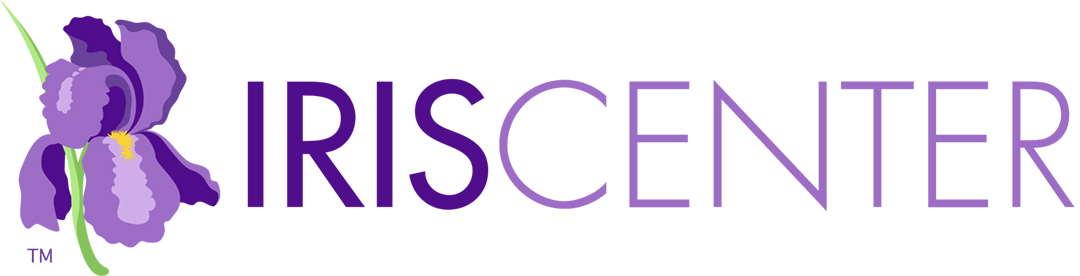 Addressing Diversity across CoursesDirections: In the top row, provide the number and name for each course in your program that addresses the topic. Provide the semester the course is taken. Put an X in the cell to indicate what resources will be used in each course. Once completed, ensure there is no overlap in resources across programs (unless intentional). Additionally, ensure there is not an overload of IRIS activities across courses offered in the same semester.Notes on UseCourse Name and Number; SemesterModulesClassroom Diversity: An Introduction to Student DifferencesCultural and Linguistic Differences: What Teachers Should KnowDual Language Learners with Disabilities: Supporting Young Children in the ClassroomTeaching English Language Learners: Effective Instructional PracticesActivitiesEnglish Language Learners: Is This Child Mislabeled?Disability Awareness: Cultural AttitudesDiversity: Cultural SensitivityDiversity: Special Education ConsiderationsDual Language Learners with Disabilities: Supporting Young Children in the ClassroomDual Language Learners: Screening and Assessing Young ChildrenDual Language Learners: Working with Families of Young ChildrenEnglish Language Learners: Understanding BICS and CALPEnglish Language Learners: Understanding Sheltered InstructionDeafness: Sounds Like Home (Non-Fiction)Information Briefs10 Mentoring and Induction Challenges in Rural Schools and How to Address Them5 Effective Modeling Strategies for English Learners6 Strategies for Partnering with Families of English Language LearnersA Multidimensional Approach to Vocabulary Instruction: Supporting English Language Learners in Inclusive ClassroomsBuilding and Sustaining a Robust and Diverse PipelineBuilding Connections with Students from Diverse Cultural Backgrounds through Perspective-TakingCulturally Responsive Teaching in Today's ClassroomsEnriching Academic Vocabulary: Strategies for Teaching Tier Two Words to ELL StudentsMANAGING THE CLASSROOM Design Environments and Use Materials to Support Learning: TIPS FOR TEACHERS DUAL LANGUAGE LEARNERSRedefining Approaches for Engaging English Learners with Mathematical IdeasSupporting Language: Culturally Rich Dramatic PlayThe Cognitive Development of Young Dual Language Learners: A Critical Review of the ResearchTIPS for Educators of ELLs in Grades 4–12: Teaching VocabularyTo Achieve Equity, Build a Diverse WorkforceWhat Is Culturally Responsive Teaching?What Is the Difference between Social and Academic English?When Students Struggle: A Teacher's Guide to Communicating with FamiliesInterviewsConsiderations for Dual Language LearnersCultural and Linguistic DifferencesCultural Considerations for Developing a Behavior Management PlanCultural Influences on BehaviorDiverse LearnersEvaluating Dual Language LearnersRTI and Cultural ConsiderationsTesting Culturally and Linguistically Diverse LearnersThe Use of Native Languages in the ClassroomWorking with Children from High-Poverty BackgroundsVideo VignettesEffective Family Engagement Could Look Like ThisEnglish Language Learners: Sheltered InstructionEnglish Language Learners: Unsheltered Instruction